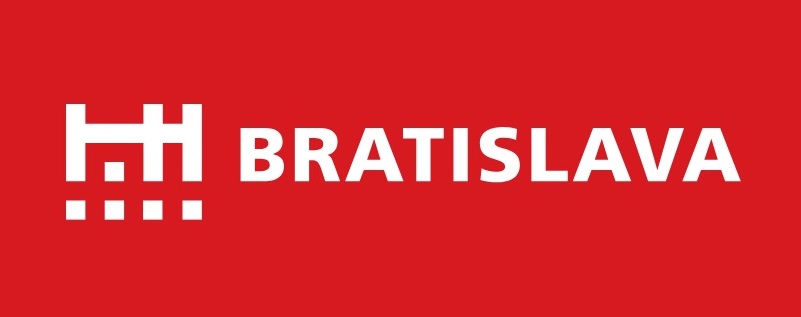 Výzva na predloženie ponuky na dodávku, zriadenie, montáž, demontáž a prenájom zvislého dopravného značenia, dopravných zariadení a ich príslušenstva.Hlavné mesto Slovenskej republiky Bratislava (ďalej len „verejný obstarávateľ“) uskutočňuje výber dodávateľa na predmet zákazky: „Dodávka, zriadenie, montáž, demontáž a prenájom zvislého dopravného značenia, dopravných zariadení a ich príslušenstva“ podľa § 117 zákona č. 343/2015 Z. z. o verejnom obstarávaní a o zmene a doplnení niektorých zákonov v znení neskorších predpisov (ďalej len „ZVO“).Základné informácieVerejný obstarávateľ:	Hlavné mesto SR Bratislava, Primaciálne nám. 1, 814 99 Bratislava 1Kontaktná osoba:	Mgr. Tomáš Heriban, 02/59 356 547Opis predmetu zákazkyPredmetom zákazky je realizácia zvislého dopravného značenia na prieťahoch štátnych ciest I., II., III. triedy a miestnych komunikácií I. a II. triedy na území hlavného mesta SR Bratislavy. Špecifikácia prác potrebných pre vykonanie diela:dodávka zvislého dopravného značenia, vrátane jeho nosičov a upínacích prvkov (napr. stĺpikov, podstavcov, líšt); dopravných zariadení a ich príslušenstva a veľkoplošných dopravných značiekmontáž a stavebné zriadenie zvislého dopravného značenia, vrátane jeho upínacích prvkov (napr. stĺpikov, podstavcov, líšt) a nosičov osadených do betónových základov alebo kotevných pätiek; montáž a osadenie dopravných zariadení a ich príslušenstva a veľkoplošných dopravných značiekdemontáž, odstránenie, výmena a likvidácia starého, nefunkčného alebo poškodeného neopraviteľného značenia, vrátane jeho upínacích prvkov (napr. stĺpikov, podstavcov, líšt) a nosičov; dopravných zariadení a ich príslušenstva a veľkoplošných dopravných značiekprenájom zvislého dopravného značenia, vrátane jeho nosičov a upínacích prvkov (napr. stĺpikov, podstavcov, líšt); dopravných zariadení a ich príslušenstvarealizácia podľa priebežne zadávaných zadaní, najmä:poškodených dopravných značiek a zariadenípriebežne vypracovaných projektov organizácie dopravy v predpokladanom počte 160 ks/rok.Špecifikácia prác podľa stupňa naliehavosti:havarijný stav (zrútenie oporného múru, skalný zosuv, poškodenie veľkoplošných dopravných značiek – väčšinou návesť na portáli pred križovatkou)
- reakcia do 10 minút od nahlásenia, nutnosť zabezpečiť potrebnú mechanizáciuprioritný stav (zabezpečenie dočasného dopravného značenia pri akciách realizovaných v noci – práca v noci, opravy dopravných značiek upravujúcich prednosť v jazde a priechody pre chodcov a cyklistov, požiadavky Krajského dopravného inšpektorátu pri zabezpečovaní bezpečnosti a plynulosti cestnej premávky, reklamácie
- realizácia prioritne v čo najkratšom možnom čase, bezodkladneprioritný stav - projekty (naliehavé projekty organizácie dopravy celomestského významu)
- realizácia v rozsahu hodín, prípadne niekoľkých dníbežný stav (bežná údržba a realizácia zvislého dopravného značenia a dopravných zariadení)
- realizácia v termíne zadaniaIde o tieto dopravné značky a dopravné zariadenia s príslušenstvom:dopravné značky z oceľového pozinkovaného plechu, pričom podkladové dosky do rozmeru 3,00 m2 (2000 x 1500 mm) sa musia vyhotoviť z jedného kusa materiálupoužitá retroreflexná úprava výkonnostnej triedy 1, 2 alebo 3dopravné značky (veľkoplošné, portálové) z hliníkového plechu, sa smú zhotoviť z viacerých súvislých pásov (modulov) zvislom a/alebo vodorovnom smere, pričom medzi jednotlivými pásmi sú prípustné medzery do 1,5 mmpoužitá retroreflexná úprava výkonnostnej triedy 2 alebo 3dopravné značky kategórie Z a spomaľovacie prahy priebežné, koncové, bodové, vankúšedopravné zariadenia: vodiace prahy, dopravné zrkadlá, dopravné koly a stĺpiky, mobilné zábrany kovové, balvany, mobilné oplotenie, svetelné výstražné LED zariadenia, odrazky, vodiaci obrubník, dopravné klince, páska a fólia na prekrytie, semaforová súprava s príslušenstvom, akumulátorová skriňa, akumulátorzvislé nosiče a upínacie prvky: stĺpiky, nosníky, podstavce, pätky, konštrukcie spĺňajúce pasívnu bezpečnosť, objímky, pásky, upínacie spony, plastové viečka.Práce pri zabezpečovaní operatívnych opatrení organizácie dopravy:- dopravné značky, dopravné zábrany, oplotenie, podstavce, svetelné výstražné zariadenia LED–blikače, trojsvetlo, päťsvetlo, prenosné semaforové súpravy, akumulátor, akumulátorová skriňaSúčasťou zákazky bude:výroba značiek a zariadení, dovoz na miesto určenia, montáž dopravnej značky na nosiče,osadenie - vybudovanie základových konštrukcií nosičov dopravných značiek; v zeleni vyhotoviť základ do vykopanej jamy do hĺbky min. 0,50 m, použiť objem betónu min. 0,25 m3 a zabezpečiť odvoz vykopanej zeminy,osadenie - vybudovanie základových konštrukcií nosičov dopravných značiek do spevneného podkladu (chodník, ostrovček,...), pred betonážou vhodným strojným zariadením vyvŕtať spevnený podklad jadrovým vŕtaním priemeru 80 mm, 120 mm alebo 200 mm a vyhotoviť základovú konštrukciu; objem betónu bude závislý od hĺbky (min. 0,50 m ak to miestne podmienky dovoľujú) a druhu použitého nosiča; povrchová úprava v mieste osadenia musí byť prevedená v súlade s osobitnými požiadavkami,osadenie dopravných a ochranných kolov podľa odseku b) a c),osadenie a montáž iných dopravných zariadení vykonať pomocou hmoždín, skrutiek, lepením, alebo chemickou kotvouvyhotovenie debnenia ak je to potrebné pre vybudovanie základových konštrukcií pre nosníky ako nosičov dopravných značiek,staré (pôvodné) stĺpiky pri oprave a stĺpiky do dĺžky 1500 mm a Ø 60 mm je možné osadiť do kotevnej pätky uchytenej hmoždinkami; iné stĺpiky osadiť do kotevnej pätky len na pokyn Objednávateľa,montáž dopravnej značky na nosič pozostáva z uchytenia oceľovými pozinkovanými objímkami alebo páskami a následne pozinkovanými skrutkami,demontáž pozostáva zo zdemontovania plechovej časti s upínacími prvkami z nosiča dopravnej značky alebo zdemontovania dopravného zariadenia z povrchu vozovky, chodníka,odstránenie nosiča dopravnej značky alebo dopravného zariadenia musí byť realizované tak, aby starý nosič netvoril prekážku – odrezanie v nivelete chodníka, vyplnenie betónom, vykopanie s následnou úpravou miesta do stavu pred osadením prvku,odstránené dopravné značky a dopravné zariadenia a ich nosiče (pokiaľ sa nejedná o presun alebo pokiaľ nie je v objednávke, zadaní uvedené inak) sa stávajú majetkom Zhotoviteľa,všetky časti značiek, dopravných zariadení, upínacích prostriedkov a nosiče musia mať protikoróznu úpravu,pri rozsiahlejšej zmene organizácie dopravy, Objednávateľ vyžaduje dodať aj projekt skutočného vyhotovenia dopravného značenia,na miestach, kde podľa STN 73 6101/O1 tvoria zvislé dopravné značky pevnú prekážku, ale nepožaduje sa použitie záchytných bezpečnostných zariadení (sklon svahu, blízkosť vodného toku,  železnice,  iná  pevná  prekážka  a pod.)  požaduje sa  použitie  nosných  konštrukcií s pasívnou bezpečnosťou pre umiestnenie ZDZ spĺňajúce pasívnu bezpečnosť podľa STN EN 12 767 v triede 100, NE, 2,za iné práce sa považujú práce, ktoré nie sú súčasťou bežnej rutiny pri realizácii zvislého dopravného značenia a dopravných zariadení v zmysle predmetu Dohody a jej príloh, nepredvídateľné práce vopred odsúhlasené alebo špecifické práce na pokyn poverenej osoby ObjednávateľaRozsah prác: Počas platnosti rámcovej dohody bude rozsah prác závislý od množstva pridelených finančných prostriedkov z rozpočtu mesta.Technická špecifikácia predmetu zákazky:Požadované práce sa budú realizovať podľa v súčasnosti platnej legislatívy - STN 01 8020 – Dopravné značky na pozemných komunikáciách, STN EN 12 899-1 až 5; vyhlášky Ministerstva vnútra Slovenskej republiky č. 30/2020 Z. z. o dopravnom značení; vyhlášky Ministerstva vnútra Slovenskej republiky č. 9/2009 Z. z., ktorou sa vykonáva zákon o cestnej  premávke na pozemných komunikáciách a o zmene a doplnení niektorých zákonov, v znení neskorších predpisov; v súlade s Rezortným predpisom TP 012 Použitie zvislých a vodorovných dopravných značiek na pozemných komunikáciách.DZ - Základná plocha, subplocha, písmo, symbolika a grafika navrhovaných zvislých DZ sa požaduje vyrobiť v zmysle platných certifikátov a v súlade s TP 012 Použitie zvislých a vodorovných dopravných značiek na pozemných komunikáciách - tabuľka 4, musia mať požadované svetelno-technické vlastnosti a merný súčiniteľ svietivosti spätne reflexných materiálov nesmie klesnúť počas  záruky pod požadované hodnoty v  zmysle  STN 01 8020 a STN EN 12899-1.Na jednej značke alebo nosiči sa nesmú miešať rôzne triedy retroreflexnosti. Farby prednej (lícnej) strany značky musia mať príslušnú triedu retroreflexnosti okrem čiernej (v zmysle STN EN 12899- 1 (Ref 1, Ref 2) a STN 01 8020 (Ref 3)). Používané farby: biela, žltá, červená, modrá, sivá, hnedá, zelená, oranžová.Z dôvodu zabezpečenia požiadavky na rovnosť povrchu DZ podľa TP 012 požadujeme, aby bol povrch prednej strany ZDZ rovný, hladký, bez bublín a predná strana značky bola tvorená z čo najmenšieho počtu kusov fólie. Požadujeme, aby bol povrch prednej strany značky zhotovený bezreliéfnou metódou (napr. sieťotlačou, digitálnou tlačou a pod.)Štandardné dopravné značky do rozmeru 1200 x 1600 mm (vrátane) budú vyrobené z oceľového pozinkovaného plechu hrúbky 1 mm s použitím ochranných okrajov zodpovedajúcich triede E2 alebo E3 podľa STN EN 12899-1. Na zadnej strane budú pripevnené vystužovacie profilové lišty na spevnenie značky. Spojenie líšt s telesom značky nesmie na prednej strane vytvárať žiadne nerovnosti. Vystužovacia lišta môže byť použitá na upevnenie značky na jej nosič. Na prednej strane bude značka pokrytá obrazom značky podľa STN 01 8020 a vyhlášky Ministerstva vnútra SR 30/2020 Z.z., o dopravnom značení vyrobených z retroreflexnej fólieVeľkoplošné dopravné značky rozmeru nad 1200 x 1600 mm budú z hliníkového plechu s použitím ochranných okrajov zodpovedajúcich triede E2 alebo E3 podľa STN EN 12899-1 alebo vystužovacím profilom na spojoch jednotlivých modulov.Záruka na dopravné značky:7 rokov - pozinkovaný oceľový plech, fólia s retroreflexnou úpravou výkonnostnej triedy 110 rokov - pozinkovaný oceľový plech, fólia s retroreflexnou úpravou výkonnostnej triedy 2 a 310 rokov - hliníkový plech, fólia s retroreflexnou úpravou výkonnostnej triedy 2 a 3 (veľkoplošné dopravné značky)ostatné súčasti dopravných značiek a zariadení 24 mesiacovPrenosná semaforová súprava:Musí podporovať aj možnosť dynamického riadenia dočasných križovatiek za účelom minimalizácie čakacích dôb vozidiel pri zmene intenzity dopravného prúdu. Požadovaný maximálny rozsah úseku: 1999 m. Zhotoviteľ predloží technický list ponúkanej súpravy s popisom fungovania a nastavovania systému.Zhotoviteľ:bude realizovať svoju činnosť zaškolenými a poučenými pracovníkmi, ktorí budú postupovať s odbornou starostlivosťou v zmysle platných predpisov, pracovníci budú dbať o svoju bezpečnosť, pričom neohrozia majetok a bezpečnosť iných osôb,zodpovedá za bezpečnosť a ochranu zdravia vlastných pracovníkov na cestách v zmysle zákona č. 8/2009 Z. z. o cestnej premávke a o zmene a doplnení niektorých zákonov,   v zmysle Zásad pre používanie prenosného dopravného značenia na pozemných komunikáciách,zodpovedá za poriadok, čistotu a za správne uskladnenie materiálov, ako aj za manipuláciu s nimi na mieste plnenia predmetu Dohody a je povinný odstraňovať na vlastné náklady odpady, nečistoty a znečistenia, ktoré sú výsledkom jeho činnosti,zabezpečí pri plnení predmetu Dohody bezpečnosť cestnej premávky a dodržanie pravidiel cestnej premávky príslušným označením,pred začatím prác bude konzultovať spôsob realizácie s povereným pracovníkom Objednávateľa, resp. podľa potreby aj s dopravnou políciou,začiatok, denný priebeh prác a samotné ukončenie ohlási poverenej osobe Objednávateľa,vytvorí fotodokumentáciu vykonaného Diela a odovzdá ju poverenej osobe Objednávateľavykonáva predmet Dohody s vhodným strojným zariadením a mechanizmami.Ďalšie osobitné požiadavky:pri osadení do betónu, použitie farbiva do betónu v odtieni okolitého povrchu betónu, alebo farby, ktorou sa základová konštrukcia po zatvrdnutí natrie,pri osadení do asfaltu, použitie pružnej asfaltovej zálievky na vyplnenie medzery medzi stĺpikom a konštrukciou chodníka,pri osadení do dlažby použiť jadrové vŕtanie alebo dlažbu na mieste narezať a ukladať v tesnej blízkosti stĺpika (chýbajúcu dlažbu zabezpečí Objednávateľ), škáry medzi dlažbou vyplniť štrkopieskomna vyplnenie vzniknutých medzier medzi dlažbou a stĺpikom použiť škárovaciu hmotu na báze epoxidu v hrúbke 1-2 cm,za žiadnych okolností nesmie betón zo základovej škáry presahovať na okolitý terén, betonáž ukončiť niekoľko cm pod úrovňou terénu,zhotovenie DZ a miesto realizácie po betonáži musí byť upravené reprezentatívne, prípadne zodpovedať vzorovej prílohe priloženej k objednávke,podľa pokynov Objednávateľa je možné nepoškodené veľkoplošné značky použiť opakovane s opravou - prelepením fólie,položku Iné práce je možné deliť podľa skutočne vynaloženého času na danú prácu a môže byť použitá do maximálne 3 pracovníkov pracujúcich súčasne.Identifikácia predmetu obstarávania podľa CPV kódov34928470-3 Značenie34992200-9 Dopravné značky45233290-8 Inštalácia dopravných značiekPredpokladaná hodnota zákazky168 253,70 € bez DPHRozdelenie predmetu obstarávania na častiZákazka nie je rozdelená na časti.Typ zmluvného vzťahuPlnenie zákazky bude uskutočnené na základe Rámcovej dohody, ktorá je prílohou č. 3 tejto Výzvy. Verejný obstarávateľ pred podpisom zmluvy si overí, že Zhotoviteľ alebo subdodávateľ, ktorý sa podieľa na plnení predmetu Zmluvy je zapísaný v registri partnerov verejného sektora.Začiatok a dĺžka zmluvného vzťahu: od zverejnenia zmluvy do vyčerpania finančného limitu, alebo uplynutí 16 mesiacovMiesto a dodania predmetu zákazkyHlavné podmienky financovaniaUvedené v Rámcovej dohode, ktorá je prílohou č. 3 tejto VýzvyPodmienky účasti uchádzačov Vyžaduje sa splnenie podmienok účasti osobného postavenia:podľa § 32 ods. 1 písm. e) ZVO, t. j. uchádzač musí byť oprávnený dodávať tovar.podľa § 32 ods. 1 písm. f) ZVO, t. j. že uchádzač nemá uložený zákaz účasti vo verejnom obstarávaní.Splnenie podmienok účasti uchádzač preukazuje čestným vyhlásením, ktoré je súčasťou prílohy č. 1 tejto výzvy.Komunikácia a vysvetľovaniaKomunikácia medzi verejným obstarávateľom a záujemcami/uchádzačmi sa uskutočňuje v štátnom (slovenskom) jazyku výhradne prostredníctvom IS JOSEPHINE, prevádzkovaného na elektronickej adrese: https://josephine.proebiz.com/sk/. Tento spôsob komunikácie sa týka akejkoľvek komunikácie a podaní medzi verejným obstarávateľom a záujemcami/uchádzačmi počas celého procesu verejného obstarávania. Každý hospodársky subjekt/záujemca má možnosť registrovať sa do systému JOSEPHINE pomocou hesla alebo pomocou občianskeho preukazu s elektronickým čipom a bezpečnostným osobnostným kódom (eID). Samostatný dokument Technické nároky systému JOSEPHINE si môžete stiahnuť TU.Predkladanie ponúk je pri zákazkách s nízkou hodnotou umožnené aj neautentifikovaným hospodárskym subjektom. Skrátený návod registrácie rýchlo a jednoducho prevedie procesom registrácie v systéme na elektronizáciu verejného obstarávania JOSEPHINE, vrátane opisu základných obrazoviek systému. Ak je odosielateľom zásielky verejný obstarávateľ, tak záujemcovi, resp. uchádzačovi bude na ním určený kontaktný e-mail (zadaný pri registrácii do systému JOSEPHINE) bezodkladne odoslaná informácia, že k predmetnej zákazke existuje nová zásielka/správa. Záujemca, resp. uchádzač sa prihlási do systému a v komunikačnom rozhraní zákazky bude mať zobrazený obsah komunikácie – zásielky, správy. Záujemca, resp. uchádzač si môže v komunikačnom rozhraní zobraziť celú históriu o svojej komunikácií s verejným obstarávateľom. Ak je odosielateľom informácie záujemca, resp. uchádzač, tak po prihlásení do systému a predmetnej zákazky môže prostredníctvom komunikačného rozhrania odosielať správy a potrebné prílohy verejnému obstarávateľovi. Takáto zásielka sa považuje za doručenú verejnému obstarávateľovi okamihom jej odoslania v systéme JOSEPHINE v súlade s funkcionalitou systému. Verejný obstarávateľ odporúča záujemcom, ktorí chcú byť informovaní o prípadných aktualizáciách týkajúcich sa konkrétnej zákazky prostredníctvom notifikačných e-mailov, aby v danej zákazke zaklikli tlačidlo „ZAUJÍMA MA TO“ (v pravej hornej časti obrazovky).Skrátený návod rýchlo a jednoducho prevedie uchádzača procesom prihlásenia, posielania správ a predkladaním ponúk v systéme na elektronizáciu verejného obstarávania JOSEPHINE. Pre lepší prehľad uchádzač nájde tiež opis základných obrazoviek systému. V prípade potreby je možné kontaktovať linku podpory Houston PROEBIZ.Predkladanie ponúkPonuka sa považuje za doručenú až momentom jej doručenia (nie odoslania) verejnému obstarávateľovi v systéme Josephine. Verejný obstarávateľ odporúča uchádzačom predkladať ponuku v dostatočnom časovom predstihu, obzvlášť v prípade dátovo objemnejších príloh, aby sa upload, odoslanie a doručenie ponuky uskutočnili pred uplynutím lehoty.Kritériá na vyhodnotenie ponúkKritériom na vyhodnotenie ponúk je najnižšia cena celkom v eur s DPH.V prípade rovnosti predložených cenových ponúk budú vyzvaní tí uchádzači, ktorí predložili najnižšie cenové ponuky, aby ich v lehote nie kratšej ako jeden pracovný deň upravili smerom nadol, prípadne potvrdili ich aktuálnu výšku. Úspešným sa stane uchádzač s najnižšou cenovou ponukou po uplynutí danej lehoty.Verejný obstarávateľ upozorňuje uchádzačov, že v návrhu na plnenie kritérií sú uvedené iba predpokladané množstva položiek stanovené na základe minulých skúseností. Verejný obstarávateľ stanovil uvedený spôsob hodnotenia ponúk v snahe určiť pokiaľ možno čo najpresnejší pomer medzi obstarávanými položkami.Maximálna hodnota rámcovej dohody sa neodvíja od návrhu na plnenie kritérií a je pevne stanovená na 168 253,70 EUR bez DPH.Predpokladané množstvá jednotlivých položiek sú len orientačné, ale uchádzačom uvedené jednotkové ceny sú záväzné.Ďalšie informácieVerejný obstarávateľ vyzve uchádzača s najnižšou ponukovou cenou na predloženie dokladov nevyhnutných na overenie splnenia tých podmienok účasti, ktoré si nevie verejný obstarávateľ overiť sám z verejne prístupných zdrojov (napr. na predloženie originálu alebo osvedčenej kópie dokladu o oprávnení podnikať – živnostenské oprávnenie alebo výpis zo živnostenského registra alebo iné než živnostenské oprávnenie, vydané podľa osobitných predpisov alebo výpis z obchodného registra, príp. registra právnických osôb a podnikateľov). V prípade, že uchádzač s najnižšou cenou nepreukáže splnenie podmienok účasti, verejný obstarávateľ môže vyzvať uchádzača druhého v poradí. Tento postup môže verejný obstarávateľ opakovať.Verejný obstarávateľ označí za úspešného uchádzača s najnižšou cenou, ktorý preukázal splnenie stanovených podmienok účasti a požiadaviek na predmet zákazky.Informácia o výsledku procesu obstarávania a vyhodnotenia cenových ponúk bude uchádzačom zaslaná elektronicky.Verejný obstarávateľ si vyhradzuje právo neprijať žiadnu ponuku. O takomto postupe bude verejný obstarávateľ uchádzačov informovať spolu s odôvodnením.K cenovej kalkulácii priložiť kópiu certifikátu o nemennosti parametrov stavebného výrobku, vystaveného autorizovanou osobou oprávnenou na certifikáciu zvislého dopravného značenia:na dodávané zvislé dopravné značky,na dodávané nosiče zvislých dopravných značiekPri podpise zmluvy predložiť originál alebo overenú kópiu uvedených certifikátov.V Bratislave dňa 28. 09. 2020 	Mgr. Michal Garaj	Vedúci oddelenia verejného obstarávania Zoznam príloh:Príloha č. 1 – Návrh na plnenie kritériíPríloha č. 2 – Podrobný cenník položiekPríloha č. 3 – Rámcová dohodaTechnické vlastnostiHodnota / charakteristikaTechnické listy mesta Bratislavahttps://bratislava.sk/sk/technicke-listy-mesta-bratislavaMiesto:BratislavaLehota:09. 10. 2020 do 10:00 hod.Spôsob:Prostredníctvom IS Josephine na nasledovnej adrese zákazky: https://josephine.proebiz.com/sk/tender/8991/summary Obsah ponuky:Riadne vyplnená a podpísaná príloha č. 1 – Návrh na plnenie kritérií. Vyplnený podrobný cenník položiek (príloha č. 2)